Burnout can begin slowly. Symptoms may not be recognized right away. Symptoms of irritation, difficulties sleeping, easily overwhelmed, lack of purpose, and struggle staying focused. You tell yourself you will feel better after your vacation or after taking a long nap. You don’t. You tell yourself you can do this and to put one foot in front of the other. You can’t.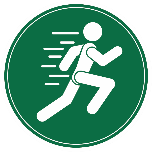 Stress and burnout are related, however there is a difference in how each presents itself. Stress is how we react when we feel under pressure or threatened. Burnout is a state of emotional, physical, and mental exhaustion caused by excessive and prolonged stress.  Prolonged stress can have an effect not only on our mental well-being but also physical well-being. This may result in physical health problems such as cardiovascular and musculoskeletal disorders. Signs and SymptomsFeeling tired and drained most of the timeFrequent headaches or muscle painChange in appetite or sleep habits Lowered immunity Sense of failure and self doubt Feeling helpless or defeated Isolating from othersProcrastinating, taking longer to complete tasks Using food, drugs or alcohol or cope 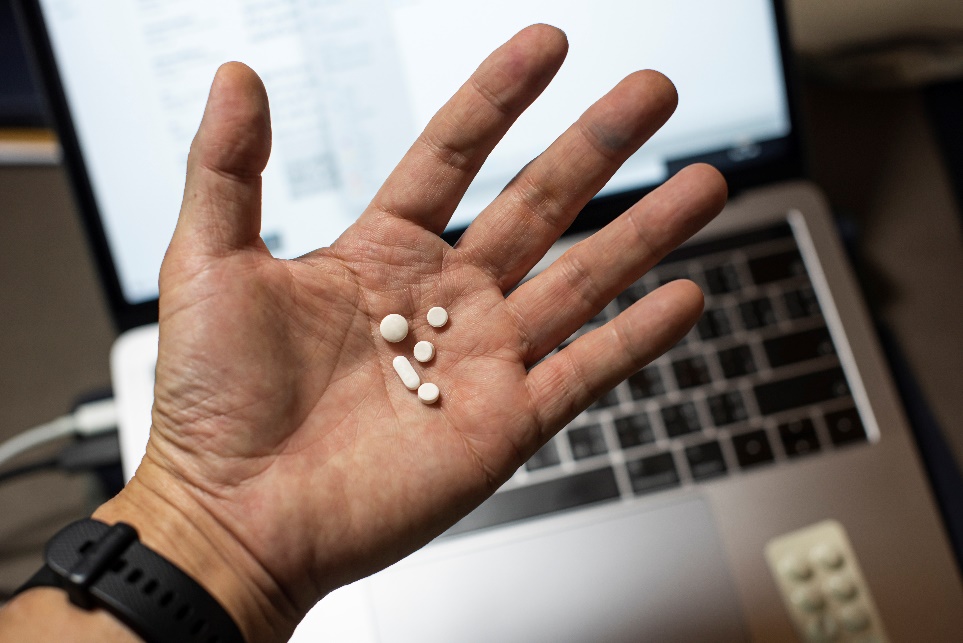 At the workplace, its important to watch out for conditions that may lead to high work stress and burnout. This may include a heavy workload, lack of role clarity, ineffective communication, lack of involvement in decision making, lack of support from management, and psychological harassment/violence. 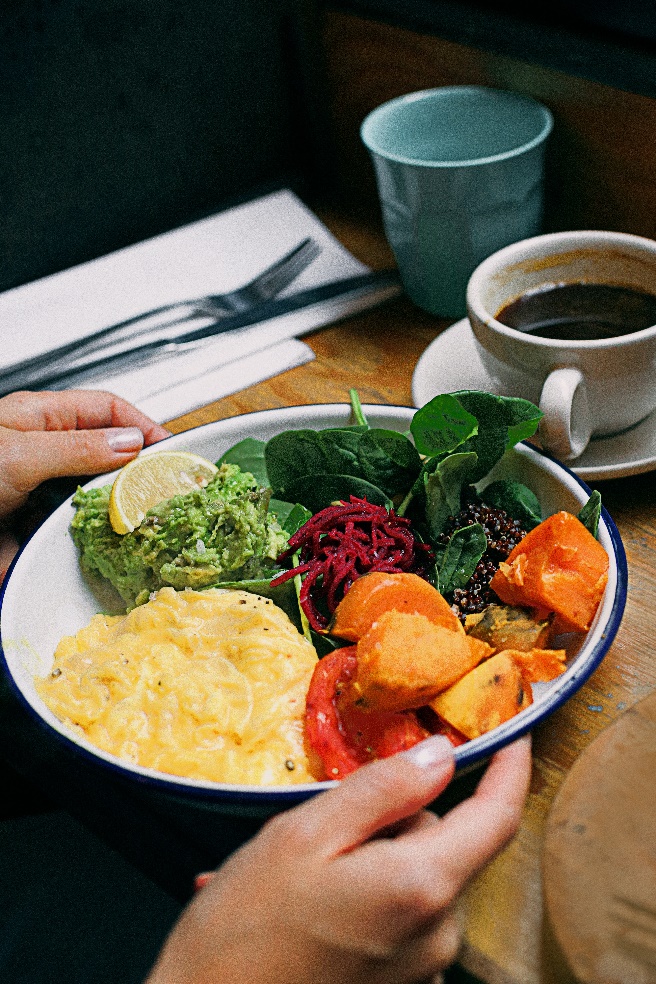 MEETING DESCRIPTIONMEETING DESCRIPTIONMEETING DESCRIPTIONMEETING DESCRIPTIONMeeting Date:Time:Location:Supervisor:Number in Crew:Number Attended:Attended By:AbsentREVIEW ITEMS FROM PREVIOUS MEETINGINCIDENTS/INJURIES REVIEWEDTOPICS DISCUSSEDPsychological Health & Safety: Stress and Burnout WORKERS CONCERNSCORRECTIVE ACTIONS TO BE TAKENMEETING CONDUCTED BYMEETING CONDUCTED BYMEETING CONDUCTED BYMEETING CONDUCTED BYSupervisor:Manager:Date:Date: